КОММЕРЧЕСКОЕ ПРЕДЛОЖЕНИЕ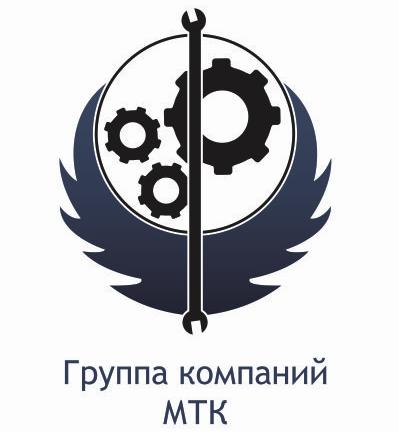 Группа компаний ООО «МТК» совместное Российско-Китайское предприятие, занимающаяся поставкой спецтехники (бульдозеры, погрузчики, самосвалы, автокраны и др.), а так же запасных частей к ней, производства КНР. Имея большой опыт и слаженный коллектив, готова осуществить поставку спецтехники для нужд вашей организации: Фронтальный погрузчик  SDLG 933L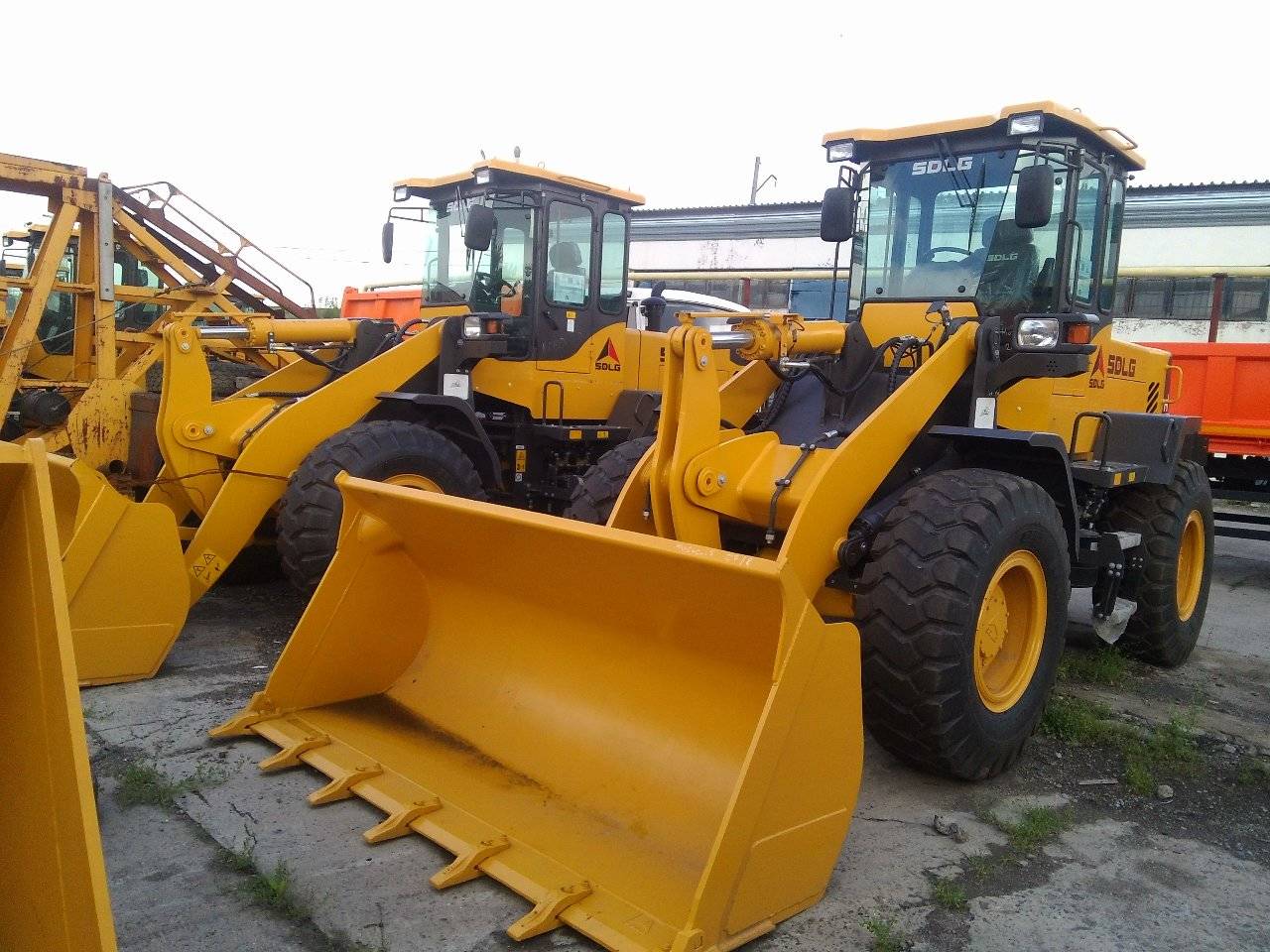 Стоимость: 2 800 000 рублей (утилизационный сбор включен)Характеристики:Грузоподъемность - 3000 кг.V ковша - 1,8 м3Управление – рычагиМакс. Высота выгрузки – 3789ммМасса – 10700кг.Модель двигателя – WP6G125E22Мощность двигателя кВт/л.с. – 92/125Рабочие тормоза – сухие дисковые с пневмогидроприводом на 4 колесаТопливный бак – 140л.Габариты (д.в.ш.) – 6970*3087*2460